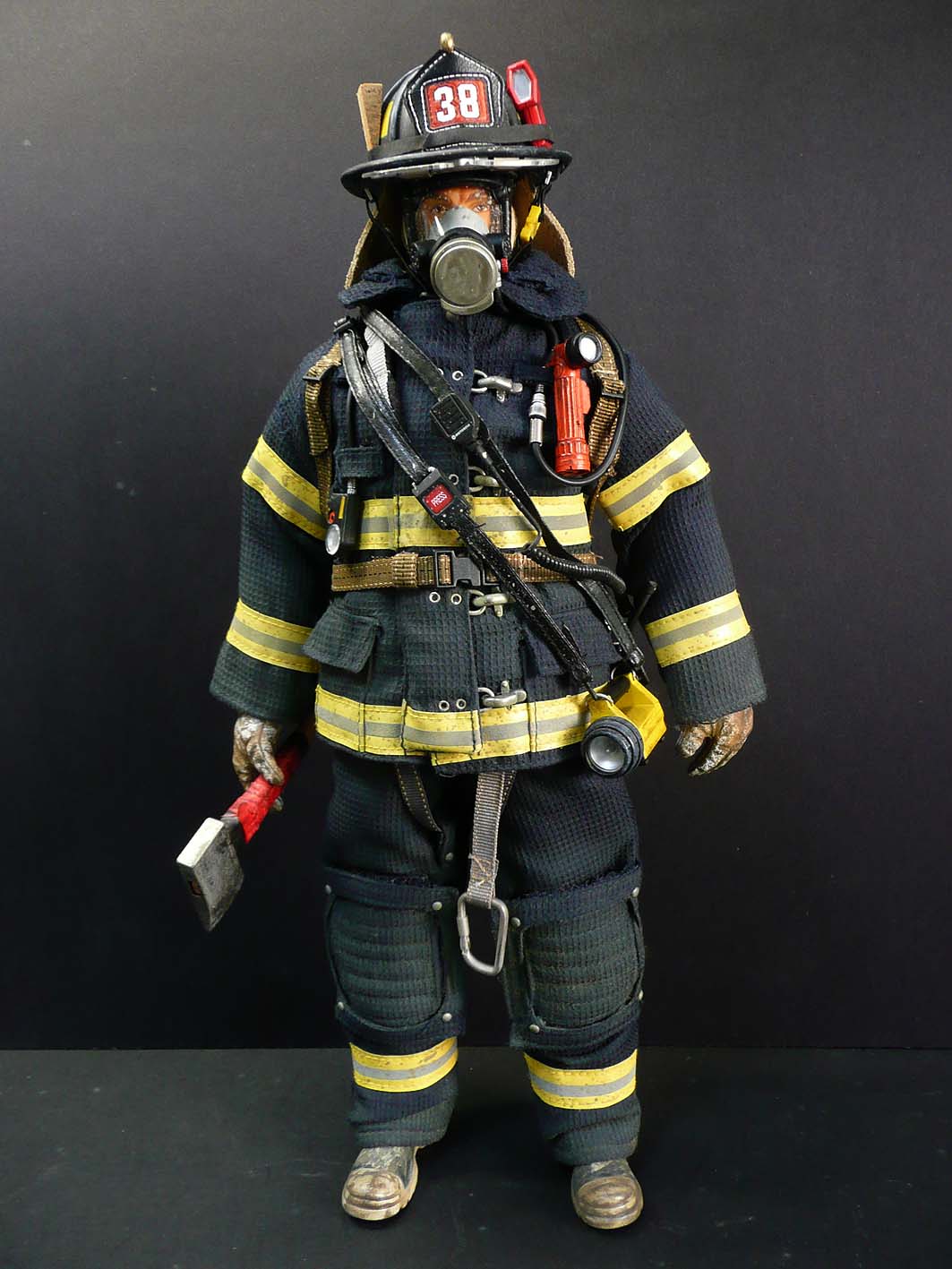 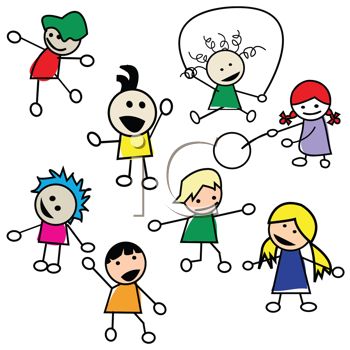 Religion ClassWe will start with our unit song and make a classroom paper chain with our names. We will talk about our families and God’s family (the church). We will talk about the different members of the church and their roles, say a thanksgiving prayer for the church, learn a Go’s Family song and talk about Mary as the Mother of the Church. We will also make a flower to put by our statue of Mary.Scripture: John 13:35 Our Last Week HighlightsThis week we made our monster book holders, Jack-O-Lanterns for our door, painted squirrels for our family tree and baked apple pizza (yum). We finished our letter C book, did a rain cloud experiment and did our Clifford’s My Big World. We also practiced our names, drew in our journals and did the Daily News. A huge thank you to the parents that sent their career bag in, the children really enjoyed showing and guessing what the items were used for. If you haven’t sent it in yet and would like to do so that would be great. They are returned the same day. We did activity sheets, read some great stories and enjoyed our classroom areas – especially the apple pie area in the kitchen and the Legos that were added to our manipulative area. We also went to our school library and checked out books, had music, Spanish and phy-ed classes. It was another fun and busy week! Upcoming InformationOctober 11th  Ashwaubenon Public Safety (fire safety visit)October 16th pumpkin field trip to Polly’s  Pumpkin PatchOctober 25th all school Halloween partyOctober 26th No SchoolThe paper in your child’s folder is for parent teacher communication, anything you have a question about or need to let me know just write it down and I will do the same. Please initial anything I have written and I will do the same.If your child is not wearing tennis shoes please have a pair in their backpack.We do go outside twice daily unless it’s raining. Please have your child wear appropriate outdoor clothing. Please no flip flops. Thank you. Please label everything with your child’s initials or name. Thank you. 